«Αποκατάσταση συντήρηση και ανάδειξη κτηρίου Ι και μνημειακής εισόδου ανακτόρου Αρχαίας Πέλλας. Εργασίες διαμόρφωσης νέας εισόδου στην ανατολική πλευρά του λόφου του ανακτόρου και πορείας επισκεπτών».Το έργο «Αποκατάσταση συντήρηση και ανάδειξη κτηρίου Ι και μνημειακής εισόδου ανακτόρου Αρχαίας Πέλλας. Εργασίες διαμόρφωσης νέας εισόδου στην ανατολική πλευρά του λόφου του ανακτόρου και πορείας επισκεπτών» έχει ενταχθεί στο Επιχειρησιακό Πρόγραμμα «Κεντρική Μακεδονία» με προϋπολογισμό 1.100.000 €, χρηματοδότηση από το Ευρωπαϊκό Ταμείο Περιφερειακής Ανάπτυξης και Δικαιούχο την Εφορεία Αρχαιοτήτων Πέλλας (Έδεσσα).Το ανάκτορο της Πέλλας κτισμένο σε λόφο βόρεια της πόλης είναι ένα συγκρότημα επτά κτηριακών ενοτήτων, κτισμένων σε κλιμακούμενα άνδηρα, με συνολική έκταση 70 στρέμματα. Ήταν η κατοικία των βασιλέων της Μακεδονίας. Περιλαμβάνει κτήρια με διαφορετικές λειτουργίες, τα ιδιαίτερα διαμερίσματα των βασιλέων, παλαίστρα, τόπο διαμονής των βασιλοπαίδων, στάβλους, δευτερεύοντες εργαστηριακούς χώρους και στο νότιο τμήμα μνημειακής είσοδο (Πρόπυλο) και δύο κτήρια για διοικητικούς χώρους. Το ΝΑ κτήριο Ι που οποίου η ανάδειξη θα υλοποιηθεί στο πλαίσιο του προτεινόμενου έργου, είχε πολιτικό, διοικητικό χαρακτήρα και τέλεσης λατρείας προφανώς από τον βασιλέα - αρχιερέα. Το Πρόπυλο και το Κτήριο Ι, που ανήκουν στον κύριο πυρήνα του ανακτόρου θα είναι επισκέψιμα μέσω της εισόδου στο ανατολικό τμήμα του λόφου. Το προτεινόμενο έργο στοχεύει στη δημιουργία δικτύου πόλων επισκεπτών στην Πέλλα, συμπληρώνοντας την πολιτιστική διαδρομή που συνδέει τα μνημεία της ευρύτερης περιοχής (Μακεδονικοί τάφοι, παλαιοχριστιανική βασιλική Ν. Πέλλα, οθωμανικά μνημεία Γιαννιτσών κλπ). Θα συμπληρώσει την ανάδειξη της μεγαλύτερης πόλης της αρχαίας Μακεδονίας, της πρωτεύουσάς της. Με τον τρόπο αυτό θα ενδυναμωθεί το δίκτυο των μεγάλων αστικών κέντρων της αρχαίας Μακεδονίας Πέλλα, Έδεσσα, Μίεζα, Αιγές, Δίον, Αμφίπολη. Με αυτόν τον τρόπο επίσης θα δοθεί έμφαση σε έργα του Υπουργείου Πολιτισμού που έχουν υλοποιηθεί στους παραπάνω αρχαιολογικούς χώρους σε προηγούμενες προγραμματικές περιόδους. Δράσεις που θα υλοποιηθούν στο πλαίσιο του προτεινόμενου έργου, όπως το εκπαιδευτικό πρόγραμμα «Το παλάτι του Μ. Αλεξάνδρου», η επιστημονική ημερίδα, η ιστοσελίδα και η τρισδιάστατη ψηφιακή αναπαράσταση θα συμβάλουν στην κοινοποίηση και διάδοση του έργου της ανάδειξης του ανακτόρου, στην αύξηση της επισκεψιμότητας και την ενίσχυση του πολιτιστικού τουρισμού.Στα αναμενόμενα οφέλη συγκαταλέγονται:Η σημαντική αύξηση της επισκεψιμότητας της Πέλλας, Ως νέο πολιτισμικό προϊόν αναμένεται να ενισχύσει τον πολιτιστικό τουρισμό της Μακεδονίας, Η συμβολή στην τόνωση της οικονομικής δραστηριότητας της περιοχής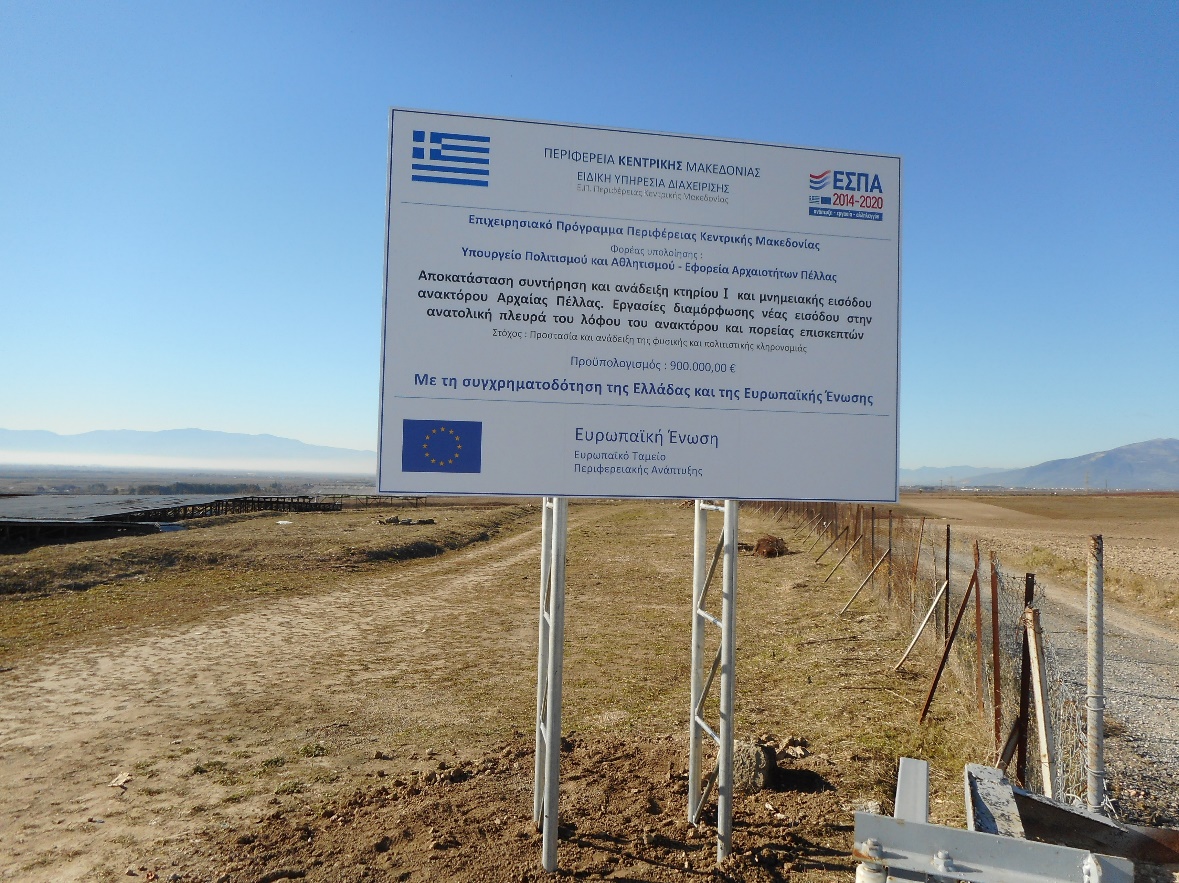 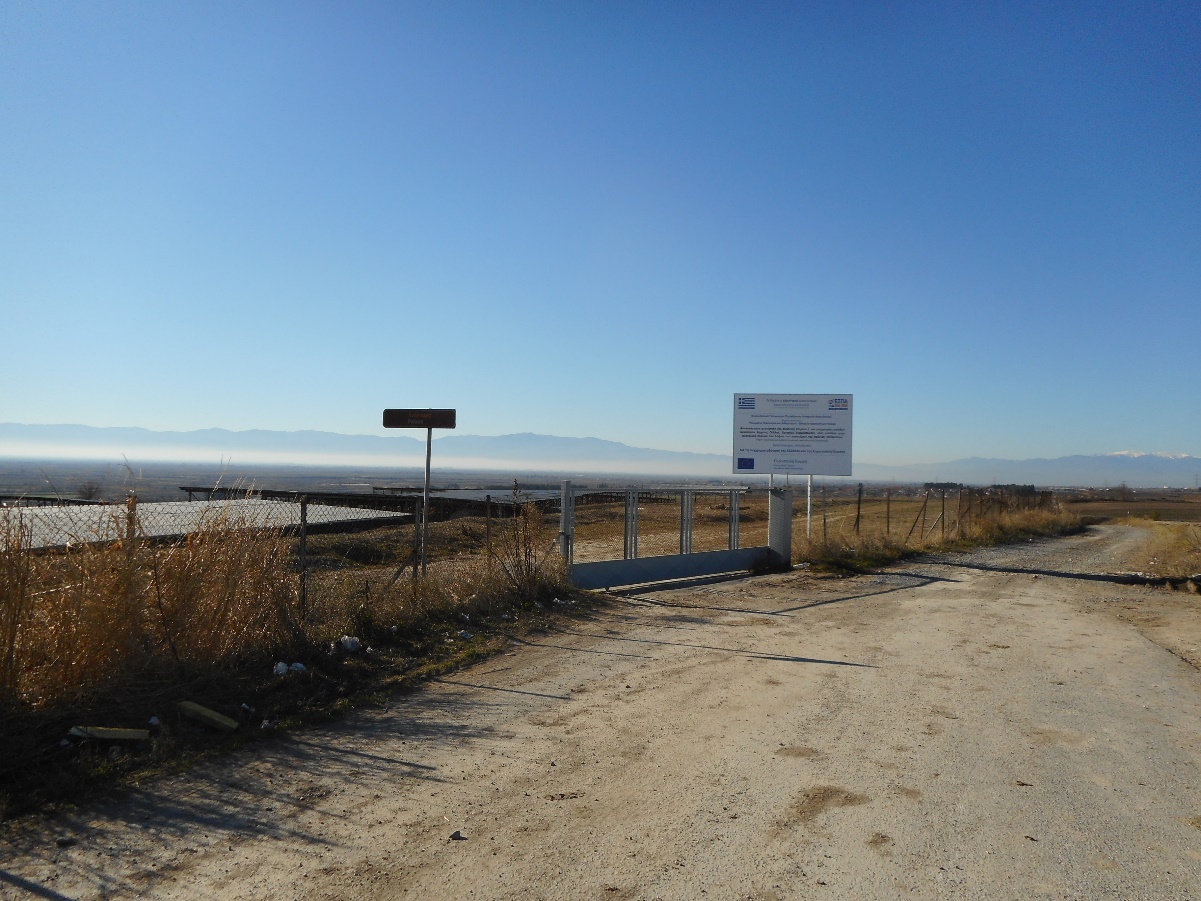 